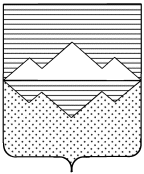 СОВЕТ ДЕПУТАТОВМЕЖЕВОГО ГОРОДСКОГО ПОСЕЛЕНИЯСАТКИНСКОГО РАЙОНА ЧЕЛЯБИНСКОЙ ОБЛАСТИРЕШЕНИЕ_____________________________________________________________________________________от 24.02.2016 г. № 39Об утверждении Положения о постоянных комиссиях Совета депутатов Межевого городского поселенияВ соответствии с Федеральными законами от 06.10.2003 № 131-ФЗ «Об общих принципах организации местного самоуправления в Российской Федерации», от 25.12.2008 г. № 273-ФЗ «О противодействии коррупции» и руководствуясь Уставом Межевого городского поселения,СОВЕТ ДЕПУТАТОВ МЕЖЕВОГО  ГОРОДСКОГО ПОСЕЛЕНИЯ РЕШАЕТ:1. Утвердить Положение о постоянных комиссиях Совета депутатов Межевого городского поселения (приложение). 2. Настоящее решение вступает в силу даты подписания.3.Контроль за исполнением настоящего решения возложить на комиссию по законодательству и местному самоуправлению (председатель – Н.А. Меньшикова).Глава Межевого городского поселения                                                    Р.М. РыбаковПриложение 1к решению Совета депутатов Межевого городского поселенияот 24.02.2016 г. № 39ПОЛОЖЕНИЕо постоянных комиссиях Совета депутатовМежевого городского поселения1. ОБЩИЕ ПОЛОЖЕНИЯ     В соответствии с главой 2 Регламента Совета депутатов Межевого городского поселения, Совет депутатов Межевого городского поселения (далее - Совет депутатов) образует из числа депутатов постоянные комиссии.- по вопросам финансов, бюджета и налоговой политике;- по вопросам социальной политике, социально-экономического развития и контролю ЖКХ.      Постоянные комиссии образуются на срок исполнения полномочий Совета депутатов.      Постоянные комиссии ответственные перед Советом депутатов и ему подотчетны. Они не реже одного раза в год информируют Совет депутатов о своей работе.      В своей деятельности постоянные комиссии руководствуются Конституцией РФ, Федеральными законами, , Уставом муниципального образования Межевое городское поселение, Регламентом Совета депутатов Межевого городского поселения, настоящим Положением.      Деятельность постоянных комиссий осуществляется коллегиально. Координацию деятельности постоянных комиссий осуществляет председатель Совета депутатов.2. ПОРЯДОК ОБРАЗОВАНИЯ ПОСТОЯННЫХ КОМИССИЙ      Постоянные комиссии образуются Советом депутатов Межевого городского поселения  в составе председателя и членов комиссий.      Предложение о создании и наименовании постоянных комиссий производится на основании личного заявления депутата.      Численный состав каждой комиссии не может быть менее трех депутатов.      Депутат может состоять только в одной постоянной комиссии.      Персональный состав комиссии определяется решением Совета депутатов. Голосование проводится по общему составу комиссии большинством голосов от установленной численности депутатов Совета.      Председатель постоянной комиссии на заседании открытым голосованием большинством голосов от общей численности членов комиссии.      Председатель постоянной комиссии утверждается Советом депутатов большинством голосов от установленной численности депутатов Совета.      Совет депутатов вправе изменить состав комиссии. Полномочия председателей и членов постоянных комиссий могут быть прекращены досрочно решением Совета депутатов по их просьбе, а также в связи с другими обстоятельствами (частым отсутствием на заседаниях, недобросоветным отношением к выполнению своих обязанностей).3. ЗАСЕДАНИЕ ПОСТОЯННЫХ КОМИССИЙ      Заседания комиссий проводятся по мере необходимости.      Заседание комиссии правомочно, если на нем присутствуют более половины от общей численности членов комиссии.      Решение Комиссии принимается большинством голосов от числа присутствующих членов. В случае равного числа голосов "за" и "против" голос председателя постоянной комиссии является решающим.      Протоколы заседаний комиссии, как правило, подписывает председатель комиссии.      Решения и протоколы заседаний комиссии хранятся в делах комиссии.      В заседаниях постоянной комиссии могут принять участие с правом совещательного голоса депутаты, на входящие в состав данной комиссии, а также руководители органов исполнительной власти и территориального общественного самоуправления Межевого городского поселения.      Постоянные комиссии могут проводить выездные заседания.     При рассмотрении вопросов, относящихся к ведению нескольких постоянных комиссий, по инициативе комиссий, а также по поручению Совета депутатов проводится совместные заседания постоянных комиссий. При этом решения принимаются большинством голосов от числа присутствующих членов каждой комиссии.      Обслуживание деятельности постоянных комиссий обеспечивается администрацией Межевого городского поселения.4. ДЕЯТЕЛЬНОСТЬ ПОСТОЯННЫХ КОМИССИЙ      Постоянные комиссии по поручению Совета депутатов или собственной инициативе, или по предложению Главы Межевого городского поселения разрабатывают проекты нормативных правовых актов по вопросам, относящимся к ведению комиссии, рассматривают переданные им проекты решений и готовят по ним соответствующие заключения.      По рассмотренным вопросам могут выступать с докладами и содокладами на заседаниях Совета депутатов.      Постоянные комиссии вправе заслушивать информацию администрации Межевого городского поселения по вопросам, относящимся к ведению комиссии.      При этом постоянные комиссии заблаговременно извещают руководителей соответствующих структурных подразделений о предстоящем рассмотрении вопроса.      Постоянные комиссии предлагают вопросы в повестку дня заседаний Совета и контролируют выполнение решений Совета депутатов. Имеют право вносить проекты решений для рассмотрения на заседаниях Совета депутатов.      При подготовке заседаний, постоянные комиссии вправе обращаться к Главе Межевого городского поселения  с запросом о предоставлении соответствующих документов и материалов.      Гласность в работе постоянных комиссий осуществляется через средства массовой информации.5. ВОПРОСЫ ВЕДЕНИЯ ПОСТОЯННЫХ КОМИССИЙ      Постоянная комиссия по вопросам финансов, бюджета и налоговой политики:      Предварительно рассматривает и разрабатывает внесенные администрацией Межевого городского поселения на утверждение Совета депутатов:- бюджет Межевого городского поселения  и отчеты о его исполнении;- планы и программы социально-экономического развития Межевого городского поселения, в части их финансового обеспечения;- решение по установлению налогов и сборов, предоставлению налоговых льгот;- порядок управления и распоряжения муниципальной собственностью (кроме объектов социальной сферы);- Устав Межевого городского поселения, внесение в него изменений и дополнений;- другие вопросы, относящиеся к полномочиям Совета депутатов.      Ведет работу по увеличению доходной части бюджета.      Постоянная комиссия по вопросам социальной политики, социально-экономическому развитию и контролю ЖКХ:- планы программы социально-экономического развития Межевого городского поселения, определяет приоритетные направления указанных программ;- порядок управления муниципальной собственностью объектов социальной сферы;- Устав Межевого городского поселения, внесение в него изменений и дополнений;- другие вопросы, относящиеся к полномочиям Совета депутатов Межевого городского поселения.      Ведет работу по выявлению дополнительных резервов и возможностей социально-экономического развития Межевого городского поселения.      Контроль за качеством обслуживания населения по предоставлению жилищно-коммунальных услуг.6. ПРЕДСЕДАТЕЛЬ ПОСТОЯННОЙ КОМИССИИ      Председатель постоянной комиссии, руководя ее работой:- созывает заседание комиссии;- председательствует на заседаниях о комиссии;- организует подготовку необходимых материалов к заседанием;- дает поручение членам комиссии;- определяет состав приглашенных для участия в заседаниях комиссии;- организует работу по исполнению решений комиссии;- информирует членов комиссии о выполнении решений комиссии и рассмотрении ее рекомендаций;- представляет комиссию в отношениях с главой Межевого городского поселения, государственными органами и общественными организациями;-осуществляет контроль за достоверностью сведений депутата о доходах, расходах, об имуществе и обязательствах имущественного характера, а также о доходах, расходах, об имуществе и обязательствах имущественного характера своей (своего) супруги (супруга) и несовершеннолетних детей;-рассматривает, предотвращает и урегулирует конфликт интересов депутатов.Совместные заседания постоянных комиссий ведут председатели этих комиссий по согласованию между собой.7. ЧЛЕНЫ ПОСТОЯННОЙ КОМИССИИ7.1.  Член постоянной комиссии:- обязан присутствовать на всех заседаниях постоянной комиссии;- пользуется решающим голосом по всем вопросам, рассматриваемым комиссией;- выполняет поручения председателя постоянной комиссии;- предлагает вопросы для рассмотрения на постоянной комиссии, участвует в их подготовке, обсуждении и контроле за ходом выполнения.      В случае невозможности прибыть на заседание, член комиссии заранее информирует об этом председателя.